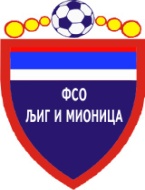 ФУДБАЛСКИ САВЕЗ ОПШТИНА ЉИГ И МИОНИЦА14240 Љиг  Годевац бб  поштански фах 14  тел: 014/3443-420 ж.р. 160-390764-29  www.fso-ljig-mionica.com  fso.ljig.mionica@gmail.com ДЕЛЕГИРАЊЕ СЛУЖБЕНИХ ЛИЦА ЗА 10. КОЛО МОФЛ ''ЗАПАД''Директор такмичењаМилан Жујовић с.р.''ЈАДАР 2013'' – ''ИСКРА''1.Радивојевић Драгослав, Љиг02.11.2014. у 11:00, Ваљево2.Ђукић Ивана, ЉигДелегат: Танасковић Јанко, Ваљево3.Кокошар Војкан, Ваљево''ПОЛЕТ'' – ''РАЈАЦ''1.Живановић Стефан, Ваљево02.11.2014. у 13:30, Попучке2.Андрић Ђорђе, ВаљевоДелегат: Максимовић Зоран, Ваљево3.Баштић Милован, Осеченица''М. ПАВЛОВИЋ'' – ''РИБНИКАР''1.Жујовић Горан, Љиг02.11.2014. у 13:30, Г. Црниљево2.Нерић Александар, ЉигДелегат: Којић Мирко, Ваљево3.Мијаиловић Иван, Љиг''КОМАНИЦЕ'' - ''ЛИПЉЕ''1.Илић Марко, Ваљево02.11.2014. у 13:30, Врујци2.Ковачевић Илија, ВаљевоДелегат: Веселиновић Верољуб, Ваљево3.Матијевић Немања, Гуњица''БОРАЦ'' – ''КОЛУБАРА 2''1.Мирковић Ђорђе, Ваљево02.11.2014. у 13:30, Рајковић2.Недић Миодраг, ВаљевоДелегат: Стевановић Жељко, Ваљево3.Марковић Јелена, Ваљево''БЕЛОШЕВАЦ'' – ''ГРАДАЦ 85''1.Весић Дарко, Ваљево02.11.2014. у 13:30, Белошевац2.Зорић Зоран, ВаљевоДелегат: Кремић Славко, Ваљево3.Симић Никола, Ваљево